Конспект открытого показа НОД«Музыкальные звуки весны»Старшая группаПодготовила музыкальный руководитель Скрычевская Е.А.Цель: развитие творческих и музыкальных способностей детей в различных видах музыкальной деятельности. Задачи: - активизировать словарный запас при анализе музыкальных произведений и при объяснении эмоциональных состояний;- формировать певческие навыки, певческое дыхание, дикцию;- воспитывать культуру поведения, доброжелательное отношение со сверстниками на музыкальных занятиях.Материалы и оборудование: конверт с письмом, портрет П.И.Чайковского, аудиозапись «звуки природы», ритмические палочки, мольберты, бумага, кисти, гуашь, влажные салфетки.Ход занятияМуз. рук: Здравствуйте, ребята. Сегодня утром я обнаружила необычное письмо. Интересно: от кого оно? Предлагаю прочесть.«Дорогие ребята, приглашаю вас на прогулку в лес и прошу помочь разбудить природу. Буду очень рада, если вы поможете мне. Весна» Ну что, ребята, поможем Весне?Дети: (ответы)Муз. рук: Ребята, а по каким признакам можно понять, что наступила весна?Дети: (ответы)Муз. рук: Правильно: прилетают перелетные птицы, расцветают первые цветы, просыпаются первые насекомые. И всю эту красоту замечают все вокруг. Художники пишут красивые картины, поэты - стихи, а композиторы сочиняют музыку. Один из таких композиторов написал чудесные произведения о всех временах года. Посмотрите, пжт, кто это? (фото)Дети: П.И.Чайковский.Муз. рук: Правильно, ребята. И сейчас я предлагаю вам прослушать пьесу этого великого композитора, которая называется одним из весенних месяцев - «Апрель». У этого произведения есть еще одно название «Подснежник». Как вы думаете, почему именно подснежник?Дети: (ответы)Муз. рук: Сейчас я предлагаю вам прослушать отрывок этой пьесы, а что бы полностью насладиться им я предлагаю вам закрыть глаза.Звучит «Апрель» П.И.ЧайковскогоМуз. рук: Ребята, скажите, сейчас звучал один инструмент или было много инструментов? Как называется группа, которая состоит из многих инструментов?Дети: (ответы)Муз рук: Ребята, скажите, какая по характеру была эта музыка?Дети: (ответы) Муз рук: Все верно. Музыка была нежная, плавная, спокойная, немного взволнованная. А что по вашему мнению рисовала эта музыка?Дети: (ответы)Муз рук: Музыка рисует нам картину пробуждения природы, появление подснежников, робких и несмелых, дуновение ветерка. Переходы то в низкий, то в высокий регистр композитор использовал для того, чтобы изобразить изменчивость погоды весной. Не всегда бывает солнце, бывают и ненастные дни. А сейчас я предлагаю вам прослушать эту пьесу еще один раз. Но теперь мы будем слушать ее не просто так, а одновременно выполнять задание. Я предлагаю вам «нарисовать» музыку, используя те краски и цвета, которые вы услышали.Звучит музыка.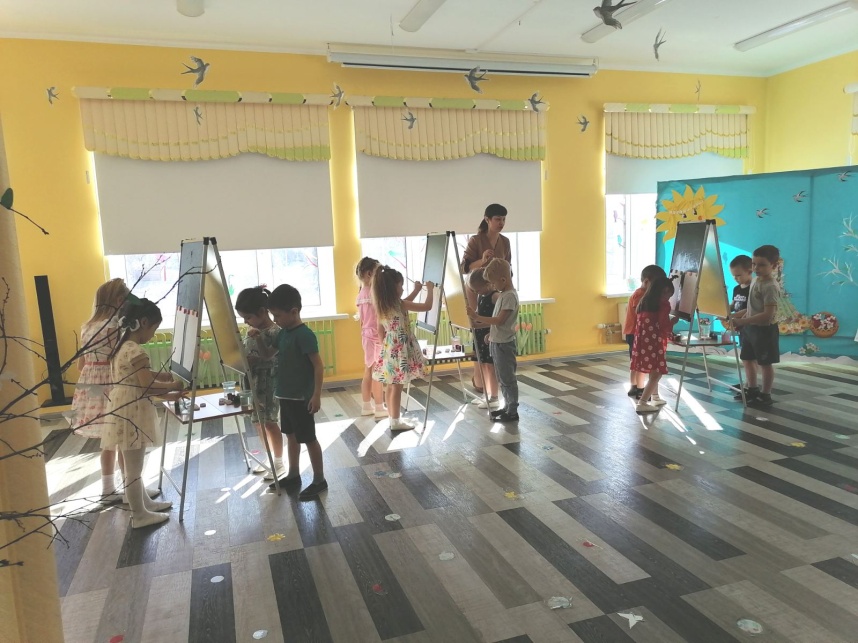 Муз рук: А теперь я предлагаю посмотреть на наши работы.Анализ, проговаривание и обсуждение выбранных цветов.Муз рук: А сейчас предлагаю немного размяться.Дружно за руки возьмемся, по дорожке мы пройдемся (идут по залу змейкой)Все шагаем не спеша, ногу ставим мы с носка (выполняют хороводный шаг)По дорожке мы пройдем и притоптывать начнем (идут дробным шагом)Ровно держим спинку, прямо, как тростинку.А теперь легко, как мячик, мы подскоками поскачем (выполняют подскоки)Вновь шагаем не спеша, ногу ставим мы с носка (хороводный шаг)А теперь все дружно стой, мы уже пришли с тобой (остановились в кругу)Ребята, оглянитесь, посмотрите какая красивая полянка. Давайте присядем, отдохнем. Прислушайтесь (тишина). Вы что-нибудь слышите?Дети: (ответы)Муз рук: А вы помните, о чем нас просила Весна: помочь ей разбудить лес.Фонопедическое упражнение по методике Емельянова «Весенний лес»В наш лес пришла весна. Пригрело яркое весеннее солнце. Оно растопило снег и по лесу побежал весенний ручеек (болтают язычком)Он до верху наполнил большую канавку, перелился через край (делают глиссандо язычком) и побежал дальше.Из-под коры вылезли жуки (жужжат ЖЖЖ) и букашки (ЗЗЗ). Они расправили свои крылышки и полетели (произносят КРШ-КРШ)Вдруг под кучей старой листвы что-то зашуршало (шур-шур) и вылез маленький ежик.А лес наполнился разными птичьими голосами (подражают птичьему пению)Вот и ожил весенний лес (поднимают руки вверх и поют в высоком регистре «ААА»)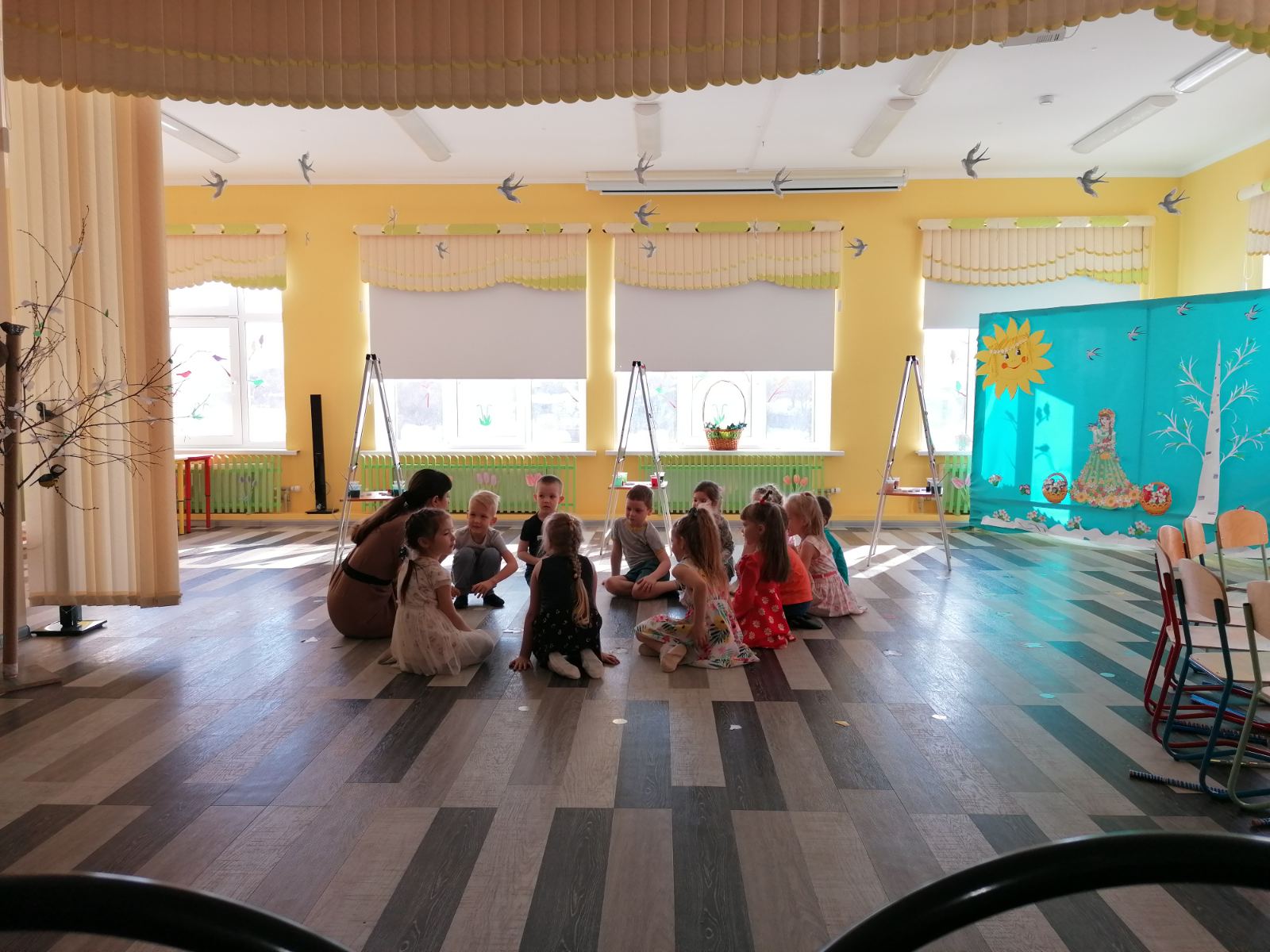 Раздается звук: стук дятлаМуз рук: Ребята, как вы думаете, что это за звук?Дети: (ответы)Муз рук: Правильно. Это дятел шлет своим друзьям весенний привет. Он предлагает своим лесным друзьям-птицам вернуться в родные места. А я предлагаю вам поиграть в ритмическую игру. Для этого нам необходимы ритмические палочки, они лежат у вас под стульчиками.Озвучивание стихотворения «Весенняя телеграмма»Дятел сел на толстый сукТук да тук (стучат палочками)Всем друзьям своим на юг Тук да тук (стучат палочками)Телеграмму срочно шлетТуки-туки-тук (стучат палочками)Что весна уже идет (стучат палочками)Туки-туки-тук (стучат палочками)Что растаял снег вокругТуки-туки-тук (стучат палочками)Что подснежники растутТуки-туки-тук (стучат палочками)Дятел зиму зимовалТуки-туки-тук (стучат палочками)В жарких странах не бывалТуки-туки-тук (стучат палочками)И понятно почемуТуки-туки-тук (стучат палочками)Скучно дятлу одномуТуки-туки-тук (стучат палочками)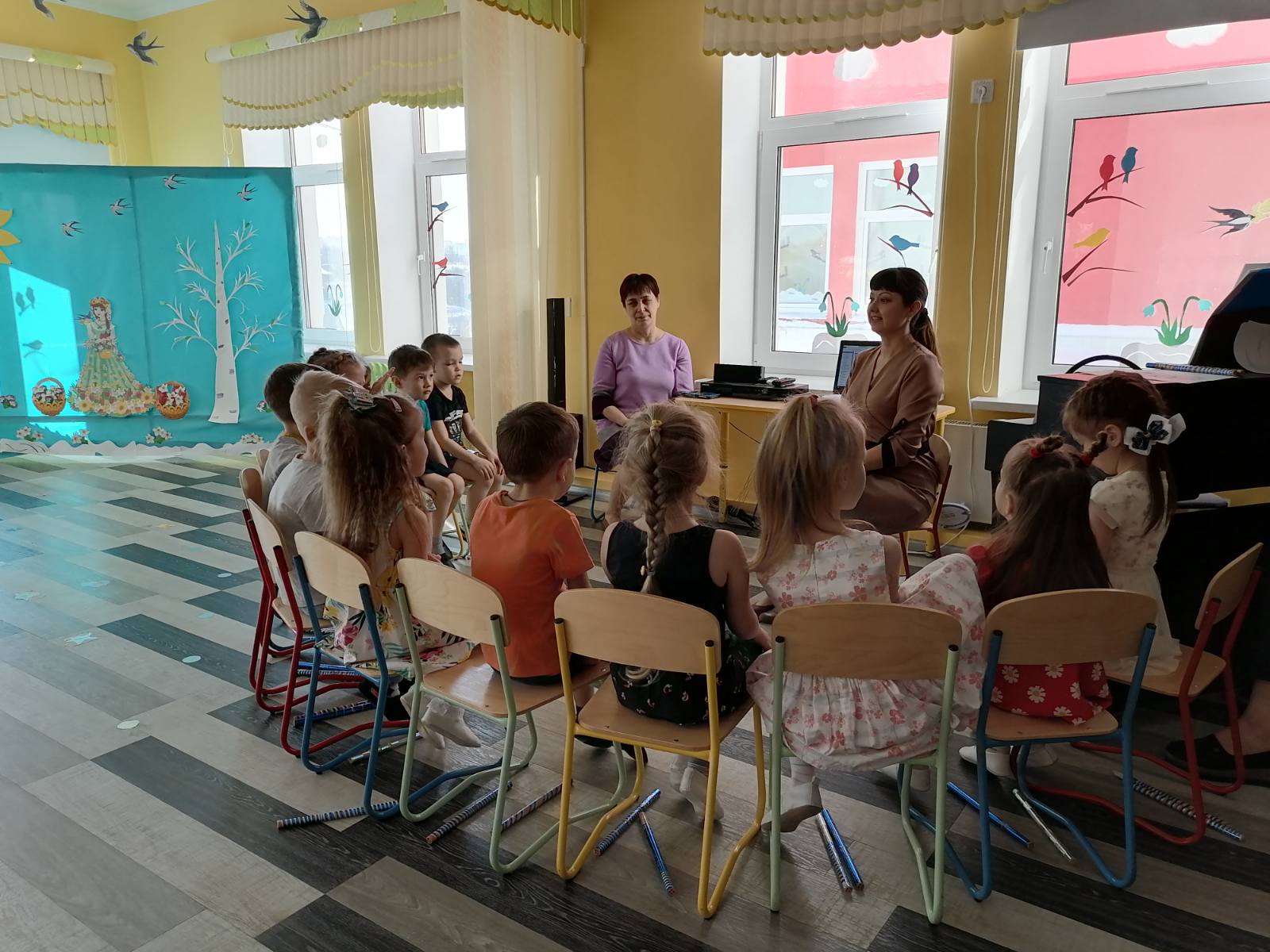 Муз рук: Услышали птицы нашу весеннюю телеграмму. Вернулись в родной лес (звучат звуки природу – шум леса и птиц)Муз рук: Смотрите, ребята: в наш лес вернулись перелетные птицы, расцвели первые цветы – подснежники, появились первые насекомые. А теперь мы можем с вами наполнить лес весенней музыкой. Предлагаю вам спеть песенку о весне.Разучивание песни С.Е. Кожуховской «Весенняя песня о маме»Муз рук: Смотрите, ребята. Лес наполнился яркими красками. На полянке появились первые цветы, прилетели птицы, нам не хватает только солнечного тепла, а для этого я предлагаю вам исполнить пляску.Исполняется весенняя пляска.Заходит Весна.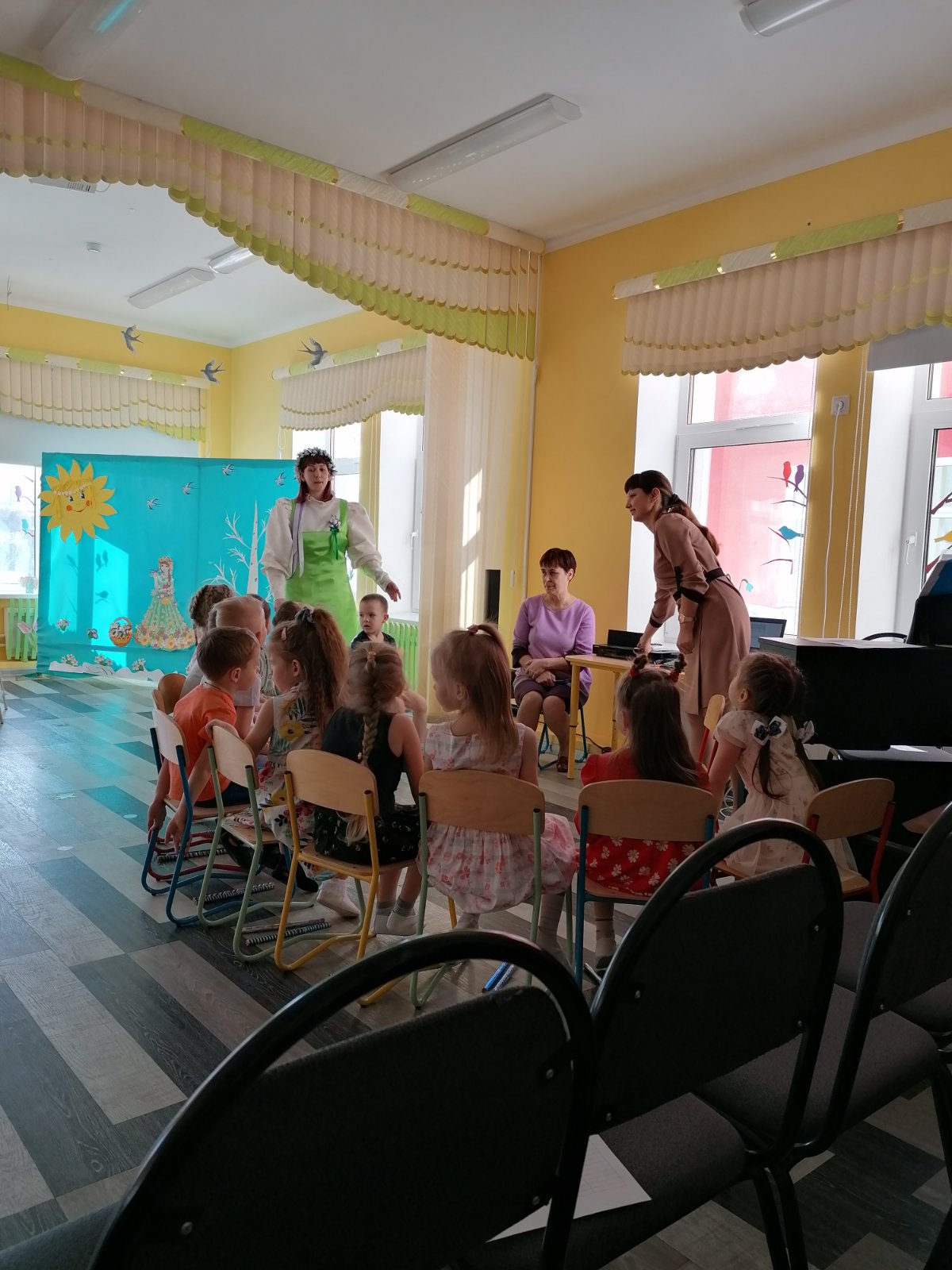 Весна: Здравствуйте, ребята. Спасибо вам большое, что помогли мне разбудить лес. Совсем скоро на каждой лесной полянке распустится много-много ярких цветов. А озорные пчелки будут летать и опылять цветы. Хотите, мы с вами поиграем? Я превращу вас в волшебных пчелок, пока играет музыка, вы летаете вокруг цветов, как только музыка остановится, вам нужно присесть около цветка. Кому не хватило цветка, тот улетает.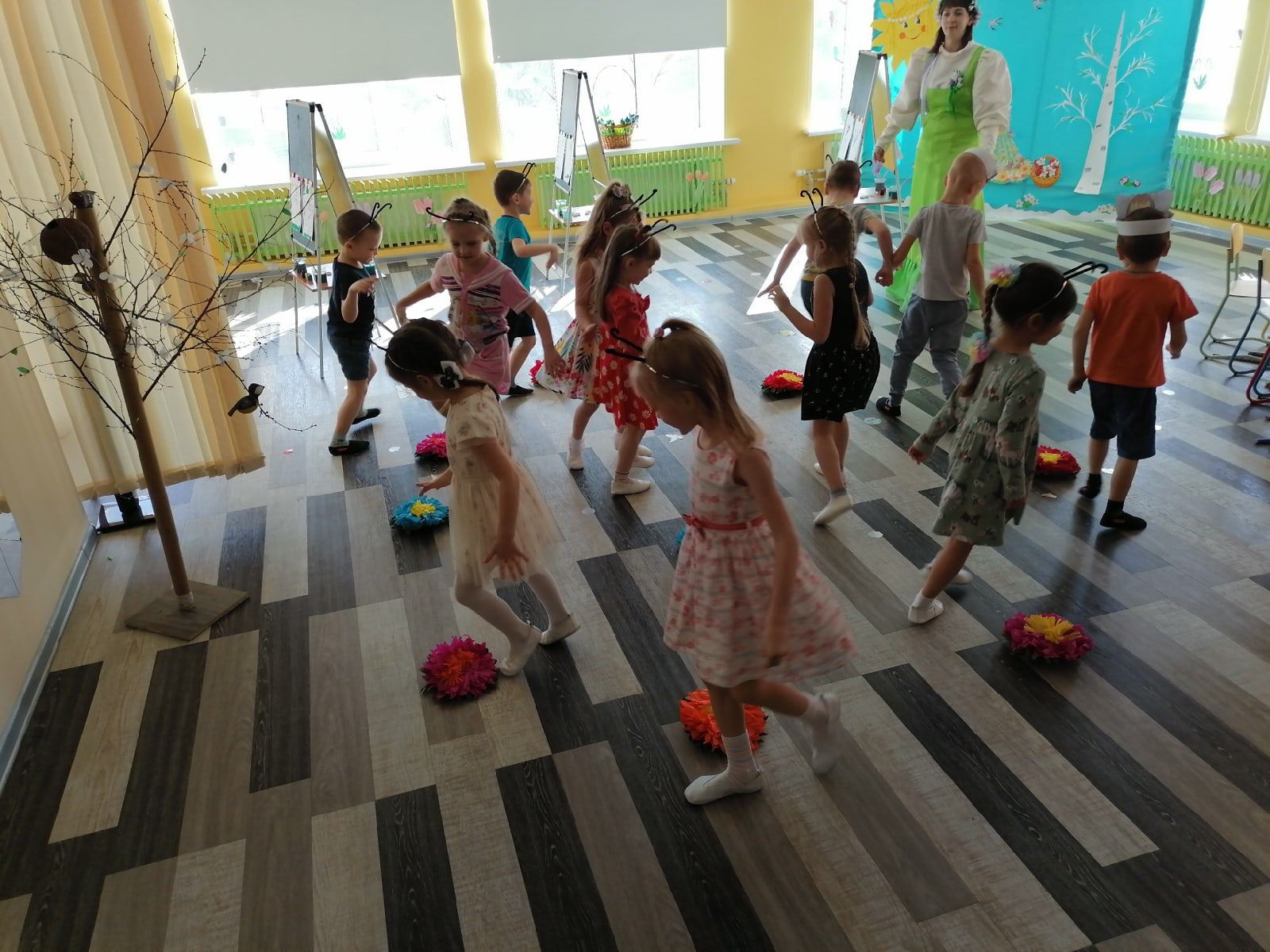 Весна: Ну что ж, ребята, пришла пора нам прощаться. Вам в группу, а мне в весенний лес возвращаться. До свидания!Муз рук: Ребята, вот нам и удалось выполнить просьбу нашей Весны. Скажите мне, пожалуйста, а что мы сделали для этого? Дети: (ответы)Муз рук: Вот и подошло к концу наше занятие. До свидания. 